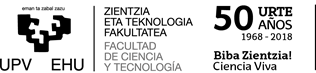 COMPROMISO DE CONFIDENCIALIDAD PARA ASISTENTES A TRIBUNALES DE TRABAJO FIN DE GRADOD./Dª asistente al trabajo fin de grado titulado:cuyo autor es D./DªSe comprometeA mantener la confidencialidad de cualquier información contenida en el trabajo que haya sido declarada como tal, incluyendo, aunque no limitada a, descripciones en cualquier forma, prototipos, dibujos, gráficas, secretos y propiedad comerciales y profesionales, así como cualquier otro tipo de información considerada propiedad industrial y/o intelectual contenida en el trabajo.En Leioa, a ______ de ___________________ de ________  Fdo.: ___________________________